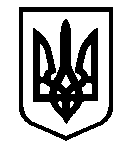 УКРАЇНАСАФ'ЯНІВСЬКА СІЛЬСЬКА РАДА ІЗМАЇЛЬСЬКИЙ РАЙОН ОДЕСЬКА ОБЛАСТЬУПРАВЛІННЯ ОСВІТИ                             вул. Грушевського, 85, с. Саф'яни, 68670Еmail: safiany_osvita@ukr.net, веб-сайт:hhtps://safianyosvita.com.ua,  Код ЄДРПОУ 44055279№ 03/01-13/479  від 06.05.2022 Керівникам закладів                                                                  дошкільної та                                                                                               загальної середньої освіти  Доводимо до Вашого відома  та врахування в роботі лист Департаменту освіти і науки Одеської обласної військової адміністрації від 05.05.2022 № 1190/01-32/2-22/4371 щодо попередження випадків травмування цивільного населення через небезпечне поводження з вибухонебезпечними предметами.     Просимо довести до відома та розмістити на власних сайтах закладів дошкільної та загальної середньої освіти відеоматеріал, який можна 
завантажити за посиланням: https://drive.google.com/file/d/1CXKYZpSg7z9rkcIq3DLOu05Hzs00Rufp/view?u sp=sharing .    Додаток: на 1 арк. в 1 прим.            Начальник                                                    Тетяна ЯКИМЕНКОІнна ДІМІЄВА0966654917